St Charles RC Primary School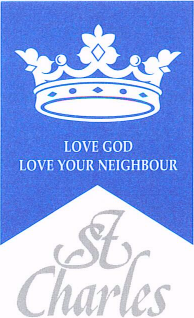 Art Curriculum Map2023-24TermYear 1Year 2Year 3Year 4Year 5Year 6AutumnLine How are lines  used to represent lots of different things?Colour shape and texture.What primary,secondary, warm andcool colours?What is a shade and a tint?What is a geometric shape?Art of Ancient EgyptHow did the ancient Egyptians tell stories or pass on messages about lifestyles, beliefs and power. through art?LightHow do artists use light in different ways?Style in ArtHow do artists use different techniques to alter their style?Impressionism How did impressionists use developing ideas in science about the way we see?SpringPaintings of childrenHow do paintings give us information about the past?Landscape and SymmetryWhat is landscape painting? Where can symmetry be found in the natural world?Still life and formWhat is still life?How is form created by different artists?SpaceHow  is the illusion of space in threedimensions created?Art from Western AfricaExploring different pieces of Art from Western AfricaWilliam MorrisWho is William Morris?SummerSculptureDefining sculpture, materials, carving/building-up sketches/maquettes, casting, colour insculpture, different styles, scaleMurals and tapestriesWhat are murals and how they have been painted throughout history?ArchitectureWhat different things did architects use to inspire their designs?Embroidery, Needlework and WeavingWhat is weaving?What is embroidery?Exploring different elements of sewing and weaving.PrintmakingHow are different prints made?To understand thatprinting is an indirectart that can producemany copiesArt in the Italian RenaissanceTo understand what Renaissance art is. Who were important artists of this period? 